НЕДЕЛЯ  ХИМИИ (15.11.21 – 19.11.21)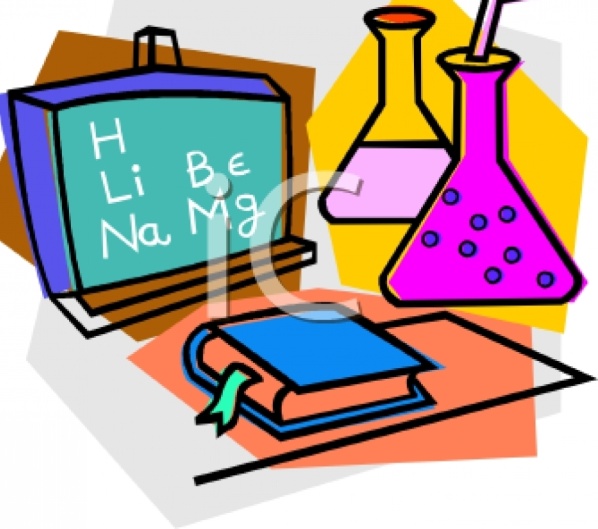 Одной  из форм деятельности школы, ориентированной не развитие личности  учащегося, его познавательных и творческих  способностей, являются  ежегодно проводимые  недели химии. Познавательный  интерес  к химии формируется как на уроке, так и во внеурочной  деятельности, предполагающей использование самых  разнообразных видов  деятельности  учащихся (игровых,  творческих, исследовательских и т.п.).  В этом учебном году неделя химии пройдет в виртуальном  формате.  Начинаем  неделю химии  виртуальной экскурсией  на  тему «Мир химии». Пройдя по ссылке  https://www.youtube.com/watch?v=-t5XvwwnQ4M, ребята  смогут окунуться в мир  химических веществ, используемых человеком в повседневной жизни, наблюдать физические и химические явления. Виртуальное  знакомство с интересными фактами о химических элементах, о которых вы не знали,   произойдет, если вы пройдете по ссылке  https://www.youtube.com/watch?v=rZKQSuewSEQ.  Ребята смогут  проверить свои знания по химии в виртуальной викторине – игре https://www.youtube.com/watch?v=4kYFNHoK9ck,  а также  поучаствовать  в виртуальной экскурсии  в химическую лабораторию «25 крутых, удивительных  химических реакций и опытов»               https://www.youtube.com/watch?v=oH1Ax7mOS68 Учащиеся  10  класса  смогут проявить свои творческие способности в создании летбуков  «Химия в быту».Закончится неделя химии  подведением итогов и определением  самых  активных участников.